                                            ПАРАД  В  ЧЕСТЬ  ДНЯ  ПОБЕДЫ                                  в гимназии № 5 г. Кызыла Республики Тыва                                                             Фотографии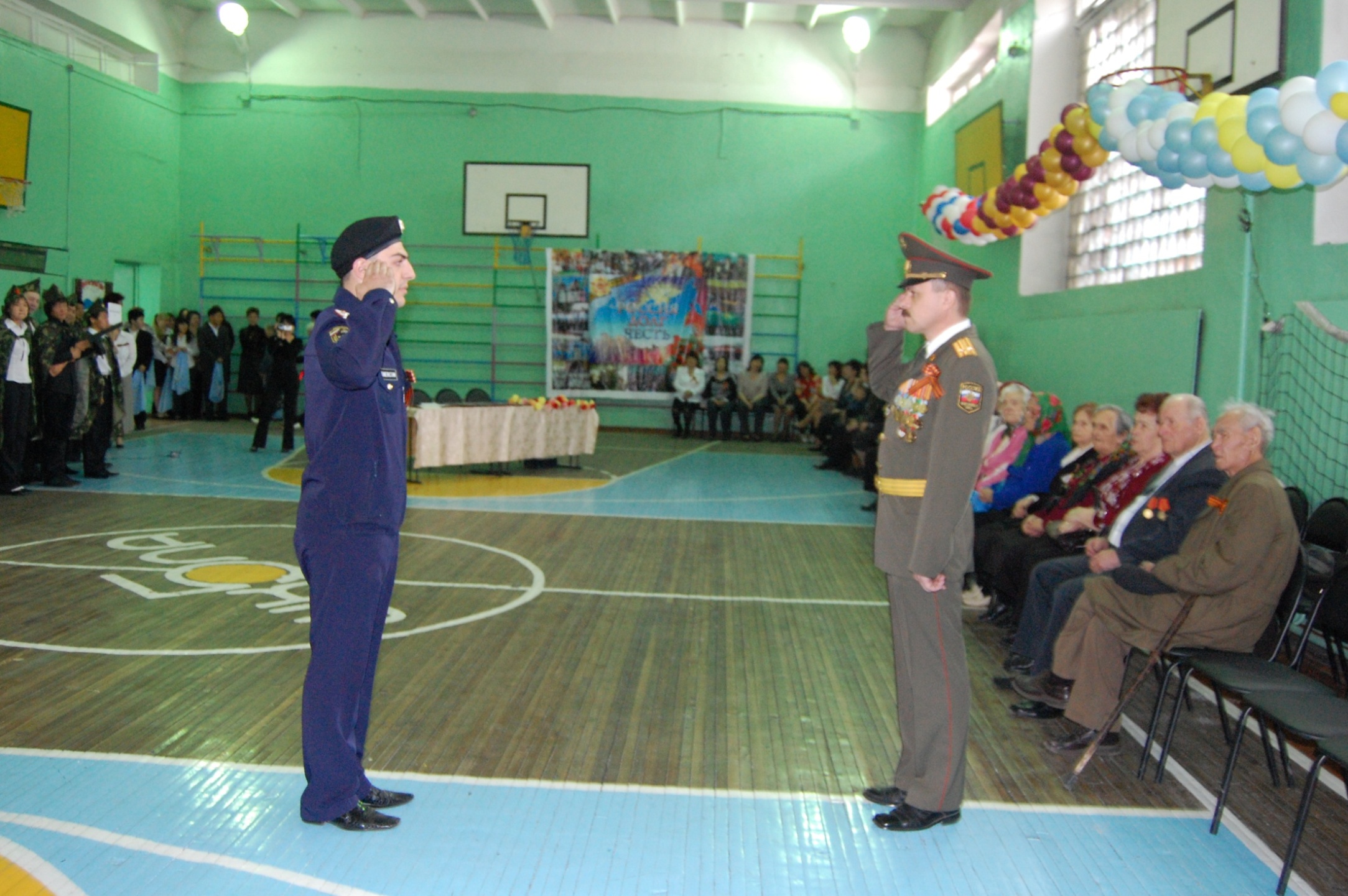 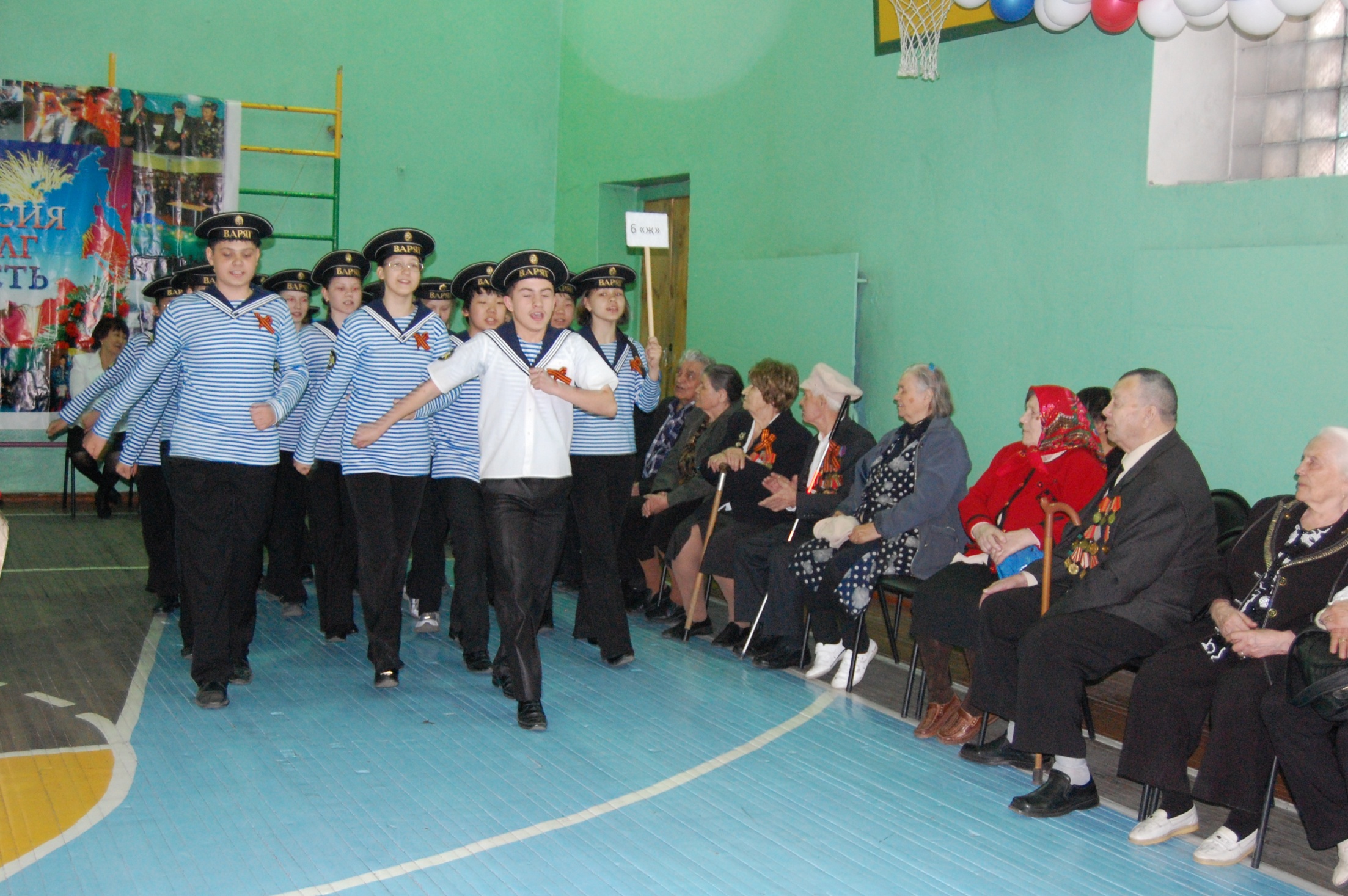 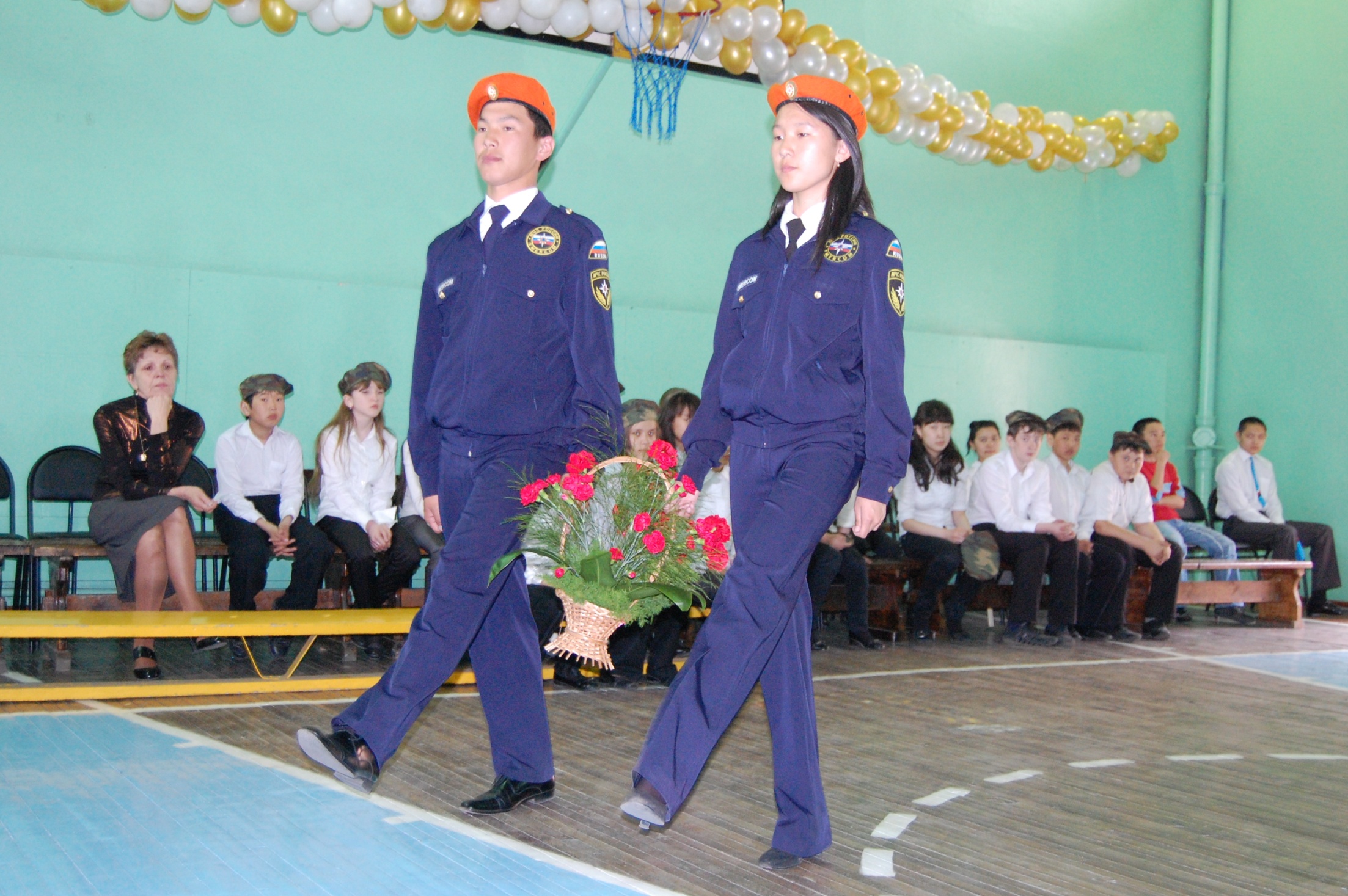 